Proposed Projects for History and Civics [HCGI] FIRST TEM  2017-2018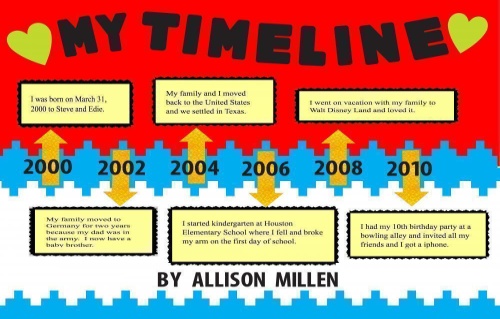 Last Date of Submission : 15th July 2017Class 5 : Topic- Time Line  : significance of  Time Line ,                           on Chart PaperClass 6 : Topic- Importance of Civic Life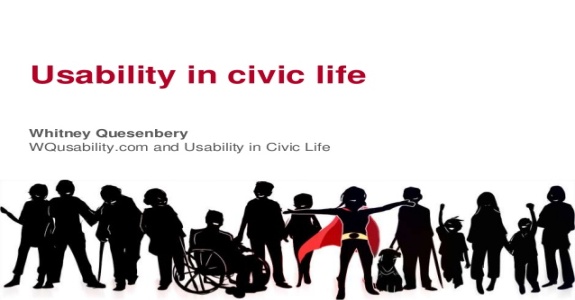                         , Emphasise on at least 3 aspects of Civic life                           An pictorial expression: through collage.Class 7 : Topic- Democratic,Sovereign,Secular,Socialist,Republic. 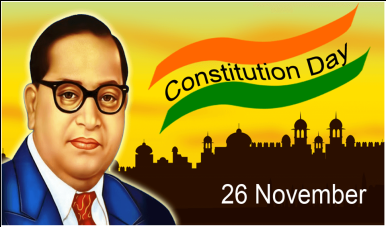                            Pictographic expression on the specifics and                            significance on the Chart.      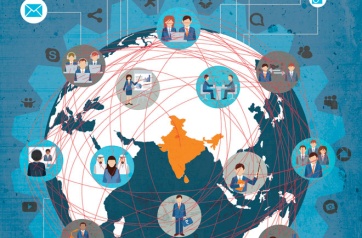 Class 8: Topic- India and Globalisation; Explain through Model.                             Class 9: Topic-An analytical review of the Film ‘Mohenjo Daro’, and its relevance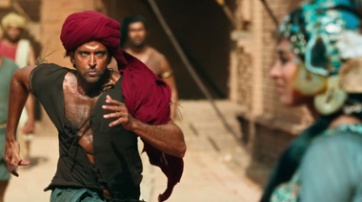                of History.Class 10: Topic- An Autobiography of an Assertive Nationalist ,during Partion of Bengal.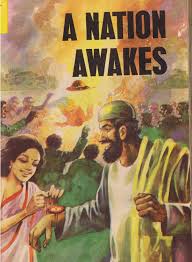 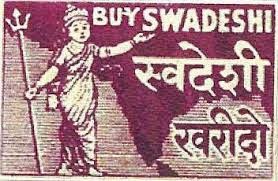 NOTE: All Projects are Class Projects of the above mentioned Classes and will have 5 marks Aural.Proposed Projects for Geography [HCGII] TERM  2017-2018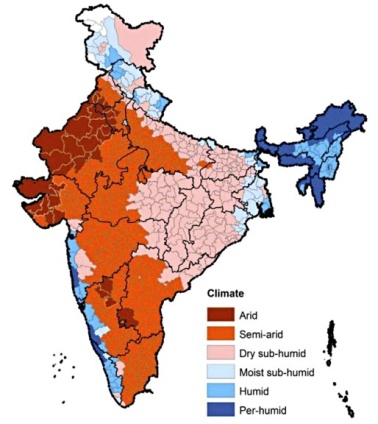 Last Date of Submission : 15th July 2017Class 5 : Topic- Soil as an important resource: students will write and draw                A soil profile,usefulness of different soil types in India and method                Of soil conservation. On a map students should mark the region of                Alluvial soil,black soil,red soil, and laterite soil on Chart Paper.      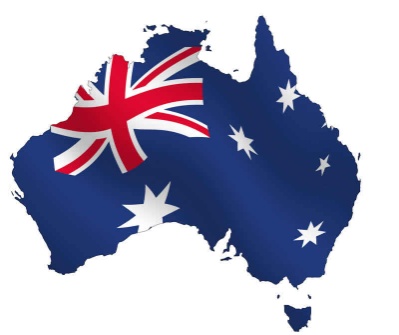 Class 6 : Topic- Knowing Austrlia.                A model with specifics. Class 7 : Topic- Motions of the Earth with special      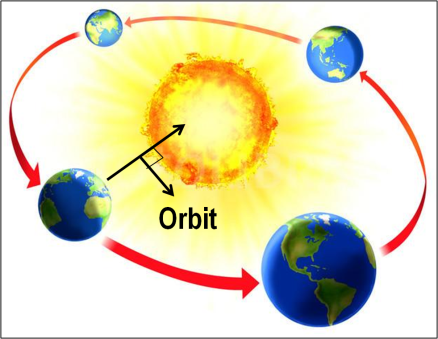                             Rotation-Day and Night and Heat Zones .                              Revolution-Seasons, Aphelion and Perihelion                           File Project.Class 8 : Topic- Kinds of Houses depending on the Climatic Regions.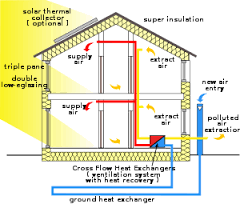                            Make a collage of different kinds of Houses built across                           The World depending on the Climatic regions of those regions..Class 9 : Topic- Kinds Collect information about Global environmental issues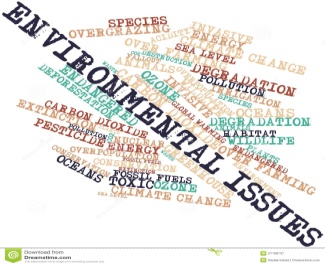                           And problems . Ex. Pollution,Population Explotion, extinct of wildlife &                         Land degradation. File Project. Class 10 : Topic- Transport in India Road,Rail,Water and Air routes. 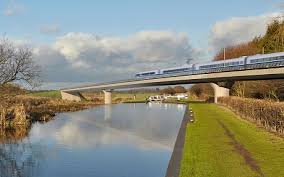                              File Project. NOTE: All Projects are Class Projects of the above mentioned Classes and will have 5 marks Aural.Proposed Projects for Environmental Education FIRST TERM  2017-2018Last Date of Submission : 15th of July 2017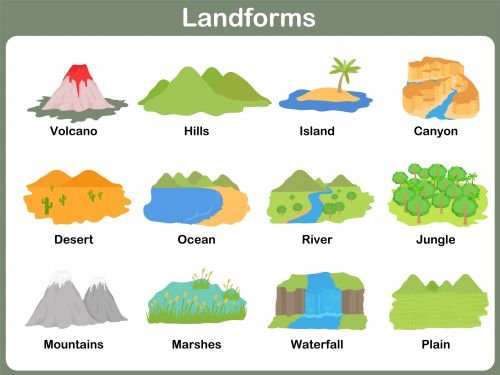 Class 5 : Topic- Different types of Landforms and Habitat.                           On Chart Paper, Class Project. Class 6 : Topic-Draw a poster on different kinds of agricultural growth.               On Chart Paper. 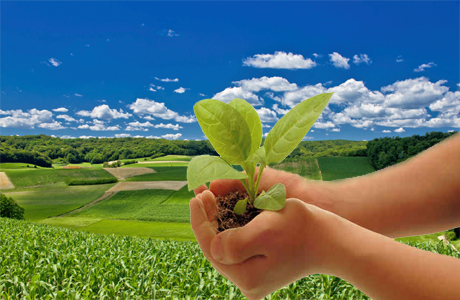 Class 7 : Topic- Life in Sea-Different Zones and Adaptations shown by marine                          Plants and Organisms in the Sea. 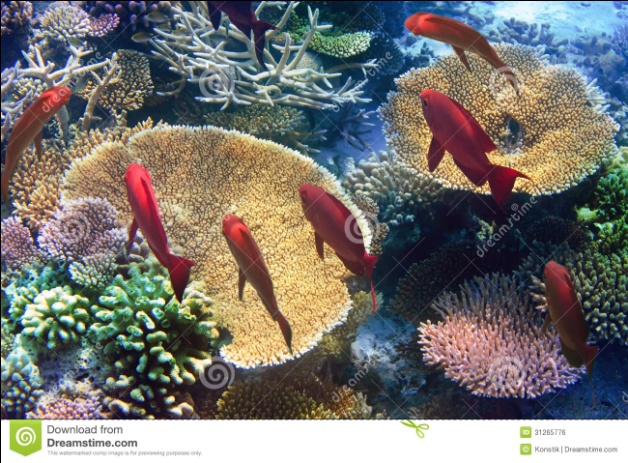                           Chart based Project.                        Class 8 : Topic-Eco SystemComponents and Interactions.Types of Eco System.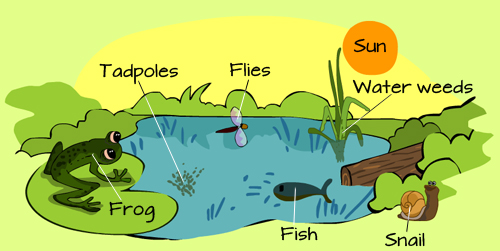                         File Project. NOTE: All Projects are Class Projects of the above mentioned Classes and will have 5 marks Aural. 